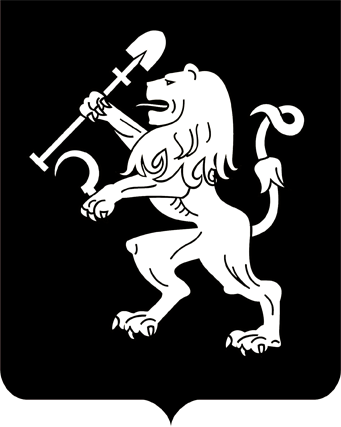 АДМИНИСТРАЦИЯ ГОРОДА КРАСНОЯРСКАРАСПОРЯЖЕНИЕО признании многоквартирных домов аварийными и подлежащими сносу, помещений непригодными для проживанияВ связи с выявлением оснований для признания многоквартирных домов аварийными и подлежащими сносу, жилых помещений непригодными для проживания, руководствуясь Положением о признании помещения жилым помещением, жилого помещения непригодным для проживания и многоквартирного дома аварийным и подлежащим сносу или реконструкции, садового дома жилым домом и жилого дома садовым домом, утвержденным постановлением Правительства Российской Федерации от 28.01.2006 № 47, статьями 45, 58, 59 Устава города Красноярска, распоряжением Главы города от 22.12.2006 № 270-р:1. Признать аварийными и подлежащими сносу многоквартирные дома: № 25 по ул. Спандаряна в г. Красноярске (заключение межведомственной комиссии от 12.11.2020 № 1408);№ 7 по ул. Станционной в г. Красноярске (заключение межведомственной комиссии от 12.11.2020 № 1409);№ 31 по ул. Чернышевского в г. Красноярске (заключение межведомственной комиссии от 12.11.2020 № 1411).2. Признать непригодными для проживания следующие жилые помещения:жилой дом № 307 по ул. Свердловской в г. Красноярске (заключение межведомственной комиссии от 12.11.2020 № 1410);кв. 3 в жилом доме № 20 по ул. Степана Разина в г. Красноярске  (заключение межведомственной комиссии от 12.11.2020 № 1412).3. Настоящее распоряжение опубликовать в газете «Городские новости» и разместить на официальном сайте администрации города.Заместитель Главы города –                                          руководитель департаментагородского хозяйства                                                              А.А. Фоминых20.11.2020№ 157-гх